Niveau 3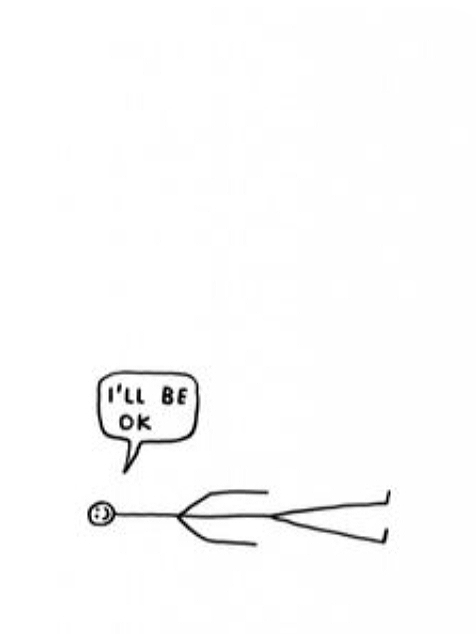 PERSOONSVORMING EN VISIEVORMINGN3 |ONDERWIJSPERIODE (OP) 1 (5 september t/m 13 november)N3 |ONDERWIJSPERIODE (OP) 1 (5 september t/m 13 november)N3 |ONDERWIJSPERIODE (OP) 1 (5 september t/m 13 november)N3 |ONDERWIJSPERIODE (OP) 1 (5 september t/m 13 november)DIDACTIEKPROF. HANDELEN & WERKPLEKLERENWERKPLAATSENWERKPLAATSENKORTE OMSCHRIJVING INHOUDStudenten krijgen theorie aangeboden met betrekking tot differentiëren en samenwerkend leren. Verder oefenen zij met ontwerpend lesgeven aan de hand van CIMO-logica. Visievorming en identiteitsontwikkelingTaalgericht lesgevenProfessioneel spreken (keuze)Taalgericht lesgevenProfessioneel spreken (keuze)OPDRACHTENOpdracht op HR: De student ontwerpt een gedifferentieerde lesactiviteit. Onder woorden brengen van visie.Stappenplan voor handelen op LWPBewijzen verzamelen m.b.t. prof. ontwikkelingTaalgericht lesgevenKennisclip bekijkenObservatieopdracht (kijkwijzer en analyse)Taalgericht lesgevenKennisclip bekijkenObservatieopdracht (kijkwijzer en analyse)IN PORTFOLIO LWPNiet verplicht | mag als bewijsWerken aan:Visie verwoordenVier bewijzen (OP1 en 2). Kijkwijzer en analyse taalgericht lesgevenKijkwijzer en analyse taalgericht lesgevenLEREN OP DE WERKPLEKLEREN OP DE WERKPLEKLEREN OP DE WERKPLEKLEREN OP DE WERKPLEKLEREN OP DE WERKPLEKTAAK IOInformeert de student over de invulling van het portfolioInformeert de student over de invulling van het portfolioInformeert de student over de invulling van het portfolioInformeert de student over de invulling van het portfolioTAAK SOInformeert de WPB over nuttige informatie met betrekking tot het werkplekleren én waar dit te vinden is. Informeert de WPB over nuttige informatie met betrekking tot het werkplekleren én waar dit te vinden is. Informeert de WPB over nuttige informatie met betrekking tot het werkplekleren én waar dit te vinden is. Informeert de WPB over nuttige informatie met betrekking tot het werkplekleren én waar dit te vinden is. TAAK WPBAlgemeen: observeren van lessen, feedback geven, ondersteunen in ontwikkeling tot professional.Aandachtspunten didactiek: de WPB begeleidt de student in het werken met differentiëren, activerende werkvormen en samenwerkend leren. Aandachtspunten PH & WPL: de WPB bevraagt de student op zijn visie op onderwijs en kijkt of dit terug te zien is in het handelen voor de klas (a.d.h.v. het lesobservatieformulier)Algemeen: observeren van lessen, feedback geven, ondersteunen in ontwikkeling tot professional.Aandachtspunten didactiek: de WPB begeleidt de student in het werken met differentiëren, activerende werkvormen en samenwerkend leren. Aandachtspunten PH & WPL: de WPB bevraagt de student op zijn visie op onderwijs en kijkt of dit terug te zien is in het handelen voor de klas (a.d.h.v. het lesobservatieformulier)Algemeen: observeren van lessen, feedback geven, ondersteunen in ontwikkeling tot professional.Aandachtspunten didactiek: de WPB begeleidt de student in het werken met differentiëren, activerende werkvormen en samenwerkend leren. Aandachtspunten PH & WPL: de WPB bevraagt de student op zijn visie op onderwijs en kijkt of dit terug te zien is in het handelen voor de klas (a.d.h.v. het lesobservatieformulier)Algemeen: observeren van lessen, feedback geven, ondersteunen in ontwikkeling tot professional.Aandachtspunten didactiek: de WPB begeleidt de student in het werken met differentiëren, activerende werkvormen en samenwerkend leren. Aandachtspunten PH & WPL: de WPB bevraagt de student op zijn visie op onderwijs en kijkt of dit terug te zien is in het handelen voor de klas (a.d.h.v. het lesobservatieformulier)TAAK STUDENTDinsdag en woensdag op de leerwerkplek. Indien mogelijk: minimaal één eigen klas. Ontwikkeling richting zelfstandig voor de klas. Werken aan opdrachten didactiek en prof. handelen & werkplekleren.Dinsdag en woensdag op de leerwerkplek. Indien mogelijk: minimaal één eigen klas. Ontwikkeling richting zelfstandig voor de klas. Werken aan opdrachten didactiek en prof. handelen & werkplekleren.Dinsdag en woensdag op de leerwerkplek. Indien mogelijk: minimaal één eigen klas. Ontwikkeling richting zelfstandig voor de klas. Werken aan opdrachten didactiek en prof. handelen & werkplekleren.Dinsdag en woensdag op de leerwerkplek. Indien mogelijk: minimaal één eigen klas. Ontwikkeling richting zelfstandig voor de klas. Werken aan opdrachten didactiek en prof. handelen & werkplekleren.TAAK GENERIEKE DOCENT HR-WEBSITE SAMEN OPLEIDEN: www.hr.nl/samenopleidenWEBSITE SAMEN OPLEIDEN: www.hr.nl/samenopleidenWEBSITE SAMEN OPLEIDEN: www.hr.nl/samenopleidenWEBSITE SAMEN OPLEIDEN: www.hr.nl/samenopleidenWEBSITE SAMEN OPLEIDEN: www.hr.nl/samenopleidenANDERE RELEVANTE LINKENVerwijzingen naar centrale plek met observatieformulieren / kijkwijzers / etc.Verwijzingen naar centrale plek met observatieformulieren / kijkwijzers / etc.Verwijzingen naar centrale plek met observatieformulieren / kijkwijzers / etc.Verwijzingen naar centrale plek met observatieformulieren / kijkwijzers / etc.TOETSWEKEN EN VAKANTIESHerfstvakantie: 24/10 t/m 28/10; toetsweek 7/11 t/m 11/11Herfstvakantie: 24/10 t/m 28/10; toetsweek 7/11 t/m 11/11Herfstvakantie: 24/10 t/m 28/10; toetsweek 7/11 t/m 11/11Herfstvakantie: 24/10 t/m 28/10; toetsweek 7/11 t/m 11/11N3 |ONDERWIJSPERIODE (OP) 2 (14 november t/m 5 februari)N3 |ONDERWIJSPERIODE (OP) 2 (14 november t/m 5 februari)N3 |ONDERWIJSPERIODE (OP) 2 (14 november t/m 5 februari)N3 |ONDERWIJSPERIODE (OP) 2 (14 november t/m 5 februari)DIDACTIEKPROF. HANDELEN & WERKPLEKLERENWERKPLAATSENWERKPLAATSENKORTE OMSCHRIJVING INHOUDDe student voert onderzoek uit gericht op differentiëren. De student gebruikt hiervoor de CIMO-logica.Visievorming en identiteitsontwikkelingProfessioneel spreken (keuze)Professioneel spreken (keuze)OPDRACHTENOpdracht op de LWP: Uitvoeren lessen in het kader van het onderzoekOpdracht HR: Onderzoeksposter samenstellen en presenterenOnder woorden brengen van visie.Stappenplan voor handelen op LWPBewijzen verzamelen m.b.t. prof. ontwikkelingIN PORTFOLIO WPLNiet verplicht | mag als bewijsOpnemen in tussentijds portfolio: Visie Vier bewijzen (OP1 en 2).Lesbezoek  IO (LVF en formatieve feedback/feedforward + reflectie van student Leeras (tussentijds) en reflectie op de leerasLEREN OP DE WERKPLEKLEREN OP DE WERKPLEKLEREN OP DE WERKPLEKLEREN OP DE WERKPLEKLEREN OP DE WERKPLEKTAAK IOBegeleidt student in het proces richting het tussentijds portfolio. Stuurt – waar nodig – bij.Begeleidt student in het proces richting het tussentijds portfolio. Stuurt – waar nodig – bij.Begeleidt student in het proces richting het tussentijds portfolio. Stuurt – waar nodig – bij.Begeleidt student in het proces richting het tussentijds portfolio. Stuurt – waar nodig – bij.TAAK SOInformeert de WPB over nuttige informatie met betrekking tot het werkplekleren én waar dit te vinden is. Informeert de WPB over nuttige informatie met betrekking tot het werkplekleren én waar dit te vinden is. Informeert de WPB over nuttige informatie met betrekking tot het werkplekleren én waar dit te vinden is. Informeert de WPB over nuttige informatie met betrekking tot het werkplekleren én waar dit te vinden is. TAAK WPBAlgemeen: observeren van lessen, feedback geven, ondersteunen in ontwikkeling tot professional.Aandachtspunten didactiek:de WPB begeleidt de student in het werken met differentiëren, activerende werkvormen en samenwerkend leren. de WPB geeft feedback op de onderzoeksactiviteiten van de student. Aandachtspunten PH & WPL: de WPB bevraagt de student op zijn visie op onderwijs en kijkt of dit terug te zien is in het handelen voor de klas (a.d.h.v. het lesobservatieformulier)Algemeen: observeren van lessen, feedback geven, ondersteunen in ontwikkeling tot professional.Aandachtspunten didactiek:de WPB begeleidt de student in het werken met differentiëren, activerende werkvormen en samenwerkend leren. de WPB geeft feedback op de onderzoeksactiviteiten van de student. Aandachtspunten PH & WPL: de WPB bevraagt de student op zijn visie op onderwijs en kijkt of dit terug te zien is in het handelen voor de klas (a.d.h.v. het lesobservatieformulier)Algemeen: observeren van lessen, feedback geven, ondersteunen in ontwikkeling tot professional.Aandachtspunten didactiek:de WPB begeleidt de student in het werken met differentiëren, activerende werkvormen en samenwerkend leren. de WPB geeft feedback op de onderzoeksactiviteiten van de student. Aandachtspunten PH & WPL: de WPB bevraagt de student op zijn visie op onderwijs en kijkt of dit terug te zien is in het handelen voor de klas (a.d.h.v. het lesobservatieformulier)Algemeen: observeren van lessen, feedback geven, ondersteunen in ontwikkeling tot professional.Aandachtspunten didactiek:de WPB begeleidt de student in het werken met differentiëren, activerende werkvormen en samenwerkend leren. de WPB geeft feedback op de onderzoeksactiviteiten van de student. Aandachtspunten PH & WPL: de WPB bevraagt de student op zijn visie op onderwijs en kijkt of dit terug te zien is in het handelen voor de klas (a.d.h.v. het lesobservatieformulier)TAAK STUDENTOntwikkeling richting zelfstandig voor de klas. Werken aan opdrachten didactiek en prof. handelen & werkplekleren. Verzamelen bewijzen tbv portfolioOntwikkeling richting zelfstandig voor de klas. Werken aan opdrachten didactiek en prof. handelen & werkplekleren. Verzamelen bewijzen tbv portfolioOntwikkeling richting zelfstandig voor de klas. Werken aan opdrachten didactiek en prof. handelen & werkplekleren. Verzamelen bewijzen tbv portfolioOntwikkeling richting zelfstandig voor de klas. Werken aan opdrachten didactiek en prof. handelen & werkplekleren. Verzamelen bewijzen tbv portfolioTAAK GENERIEKE DOCENT HRBeoordeling opdracht onderzoeksopzet…-WEBSITE SAMEN OPLEIDEN: www.hr.nl/samenopleidenWEBSITE SAMEN OPLEIDEN: www.hr.nl/samenopleidenWEBSITE SAMEN OPLEIDEN: www.hr.nl/samenopleidenWEBSITE SAMEN OPLEIDEN: www.hr.nl/samenopleidenWEBSITE SAMEN OPLEIDEN: www.hr.nl/samenopleidenANDERE RELEVANTE LINKENVerwijzingen naar centrale plek met observatieformulieren / kijkwijzers / etc.Verwijzingen naar centrale plek met observatieformulieren / kijkwijzers / etc.Verwijzingen naar centrale plek met observatieformulieren / kijkwijzers / etc.Verwijzingen naar centrale plek met observatieformulieren / kijkwijzers / etc.TOETSWEKEN EN VAKANTIESKerstvakantie: 24/12 t/m 8/1; (her)toetsweken: 23/1 t/m 3/2Kerstvakantie: 24/12 t/m 8/1; (her)toetsweken: 23/1 t/m 3/2Kerstvakantie: 24/12 t/m 8/1; (her)toetsweken: 23/1 t/m 3/2Kerstvakantie: 24/12 t/m 8/1; (her)toetsweken: 23/1 t/m 3/2N3 |ONDERWIJSPERIODE (OP) 3 (6 februari t/m 21 april)N3 |ONDERWIJSPERIODE (OP) 3 (6 februari t/m 21 april)N3 |ONDERWIJSPERIODE (OP) 3 (6 februari t/m 21 april)N3 |ONDERWIJSPERIODE (OP) 3 (6 februari t/m 21 april)N3 |ONDERWIJSPERIODE (OP) 3 (6 februari t/m 21 april)N3 |ONDERWIJSPERIODE (OP) 3 (6 februari t/m 21 april)N3 |ONDERWIJSPERIODE (OP) 3 (6 februari t/m 21 april)PEDAGOGIEK | INCLUSIEF ONDERWIJSPROF. HANDELEN & WERKPLEKLERENWERKPLAATSENWERKPLAATSENKORTE OMSCHRIJVING INHOUDKORTE OMSCHRIJVING INHOUDKORTE OMSCHRIJVING INHOUDDe student werkt aan het creëren van een veilig werk- en leerklimaat waar oog is voor de verschillen en de vertaalslag naar eigen handelen.Visievorming en identiteitsontwikkelingProfessionele performance (WPP11)  Professionele performance staat in het teken van pedagogiek. Je onderzoekt je persoonlijke overtuigingen en gaat concreet aan de slag met de invloed van deze overtuigingen op je verbale en non-verbale communicatie met (kleine) groepen leerlingen. Taalgericht lesgevenIn de werkplaats blik je terug op de Portfolio-opdracht uit OP1/2, waarbij je een filmfragment van een taalgerichte vakles hebt bekeken en samen met je WPB jullie lessen hebt geanalyseerd aan de hand van een kijkwijzer.Professionele performance (WPP11)  Professionele performance staat in het teken van pedagogiek. Je onderzoekt je persoonlijke overtuigingen en gaat concreet aan de slag met de invloed van deze overtuigingen op je verbale en non-verbale communicatie met (kleine) groepen leerlingen. Taalgericht lesgevenIn de werkplaats blik je terug op de Portfolio-opdracht uit OP1/2, waarbij je een filmfragment van een taalgerichte vakles hebt bekeken en samen met je WPB jullie lessen hebt geanalyseerd aan de hand van een kijkwijzer.OPDRACHTENOPDRACHTENOPDRACHTENOpdracht op de LWP: Uitvoeren onderzoek onderwijsbehoeften in de klas (analyse LVS, observaties in de klas, leerlinggesprek(-ken)).Opdracht HR: De student ontwikkelt een visie op inclusief onderwijs, onderzoekt onderwijsbehoeften bij een of een aantal leerlingen, ontwerpt hiervoor handelingsadviezen of een beroepsproduct en reflecteert op het proces. Geen concrete verplichte opdrachten, blijven werken aan ontwikkeling naar zelfstandig voor de klas en visievormingTaalgericht lesgeven: Student ontwikkelt een interventie op gebied van taalgericht lesgeven en voert deze uit in de praktijkTaalgericht lesgeven: Student ontwikkelt een interventie op gebied van taalgericht lesgeven en voert deze uit in de praktijkIN PORTFOLIO WPLIN PORTFOLIO WPLIN PORTFOLIO WPLNiet verplicht | mag als bewijsWerken aan:Visie bijstellenVier bewijzen (OP3 en 4).LEREN OP DE WERKPLEKLEREN OP DE WERKPLEKLEREN OP DE WERKPLEKLEREN OP DE WERKPLEKLEREN OP DE WERKPLEKLEREN OP DE WERKPLEKLEREN OP DE WERKPLEKTAAK IOTAAK IOTAAK IOInformeert de student over de invulling van het portfolioInformeert de student over de invulling van het portfolioInformeert de student over de invulling van het portfolioInformeert de student over de invulling van het portfolioTAAK SOTAAK SOTAAK SOInformeert de WPB over waar de informatie met betrekking tot het werkplekleren te vinden is. Informeert de WPB over waar de informatie met betrekking tot het werkplekleren te vinden is. Informeert de WPB over waar de informatie met betrekking tot het werkplekleren te vinden is. Informeert de WPB over waar de informatie met betrekking tot het werkplekleren te vinden is. TAAK WPBTAAK WPBTAAK WPBPedagogiek:  Werkplaats taalgericht lesgeven: WPB observeert de interventie van de student en geeft feedbackPH & WPL: de WPB bevraagt de student op zijn visie op onderwijs en kijkt of dit terug te zien is in het handelen voor de klas (a.d.h.v. het lesobservatieformulier)Pedagogiek:  Werkplaats taalgericht lesgeven: WPB observeert de interventie van de student en geeft feedbackPH & WPL: de WPB bevraagt de student op zijn visie op onderwijs en kijkt of dit terug te zien is in het handelen voor de klas (a.d.h.v. het lesobservatieformulier)Pedagogiek:  Werkplaats taalgericht lesgeven: WPB observeert de interventie van de student en geeft feedbackPH & WPL: de WPB bevraagt de student op zijn visie op onderwijs en kijkt of dit terug te zien is in het handelen voor de klas (a.d.h.v. het lesobservatieformulier)Pedagogiek:  Werkplaats taalgericht lesgeven: WPB observeert de interventie van de student en geeft feedbackPH & WPL: de WPB bevraagt de student op zijn visie op onderwijs en kijkt of dit terug te zien is in het handelen voor de klas (a.d.h.v. het lesobservatieformulier)TAAK STUDENTTAAK STUDENTTAAK STUDENTOntwikkeling richting zelfstandig voor de klas.Ontwikkeling richting zelfstandig voor de klas.Ontwikkeling richting zelfstandig voor de klas.Ontwikkeling richting zelfstandig voor de klas.TAAK GENERIEKE DOCENT HRTAAK GENERIEKE DOCENT HRTAAK GENERIEKE DOCENT HRBeoordeling opdracht onderzoeksopzet…-WEBSITE SAMEN OPLEIDEN: www.hr.nl/samenopleidenWEBSITE SAMEN OPLEIDEN: www.hr.nl/samenopleidenWEBSITE SAMEN OPLEIDEN: www.hr.nl/samenopleidenWEBSITE SAMEN OPLEIDEN: www.hr.nl/samenopleidenWEBSITE SAMEN OPLEIDEN: www.hr.nl/samenopleidenWEBSITE SAMEN OPLEIDEN: www.hr.nl/samenopleidenWEBSITE SAMEN OPLEIDEN: www.hr.nl/samenopleidenANDERE RELEVANTE LINKENVerwijzingen naar centrale plek met observatieformulieren / kijkwijzers / etc.Verwijzingen naar centrale plek met observatieformulieren / kijkwijzers / etc.Verwijzingen naar centrale plek met observatieformulieren / kijkwijzers / etc.Verwijzingen naar centrale plek met observatieformulieren / kijkwijzers / etc.Verwijzingen naar centrale plek met observatieformulieren / kijkwijzers / etc.Verwijzingen naar centrale plek met observatieformulieren / kijkwijzers / etc.TOETSWEKEN EN VAKANTIESVoorjaarsvakantie: 27/2 t/m 3/3; (her)toetsweken: 10/4 t/m 21/4Voorjaarsvakantie: 27/2 t/m 3/3; (her)toetsweken: 10/4 t/m 21/4Voorjaarsvakantie: 27/2 t/m 3/3; (her)toetsweken: 10/4 t/m 21/4Voorjaarsvakantie: 27/2 t/m 3/3; (her)toetsweken: 10/4 t/m 21/4Voorjaarsvakantie: 27/2 t/m 3/3; (her)toetsweken: 10/4 t/m 21/4Voorjaarsvakantie: 27/2 t/m 3/3; (her)toetsweken: 10/4 t/m 21/4N3 |ONDERWIJSPERIODE (OP) 4 (24 april t/m 7 juli)N3 |ONDERWIJSPERIODE (OP) 4 (24 april t/m 7 juli)N3 |ONDERWIJSPERIODE (OP) 4 (24 april t/m 7 juli)N3 |ONDERWIJSPERIODE (OP) 4 (24 april t/m 7 juli)N3 |ONDERWIJSPERIODE (OP) 4 (24 april t/m 7 juli)N3 |ONDERWIJSPERIODE (OP) 4 (24 april t/m 7 juli)PEDAGOGIEK | PEDAGOGISCHE PROFESSIONALITEITPEDAGOGIEK | PEDAGOGISCHE PROFESSIONALITEITPROF. HANDELEN & WERKPLEKLERENWERKPLAATSENWERKPLAATSENKORTE OMSCHRIJVING INHOUDKORTE OMSCHRIJVING INHOUDDe student onderzoekt zijn visie op de pedagogische opdracht, ethische handelen en ouderbetrokkenheid. De student onderzoekt zijn visie op de pedagogische opdracht, ethische handelen en ouderbetrokkenheid. Visievorming en identiteitsontwikkelingProfessionele performance (WPP12)Professionele performance staat in het teken van pedagogiek. Je onderzoekt je persoonlijke overtuigingen en gaat concreet aan de slag met de invloed van deze overtuigingen op je verbale en non-verbale communicatie met (kleine) groepen leerlingen. Taalgericht lesgevenProfessionele performance (WPP12)Professionele performance staat in het teken van pedagogiek. Je onderzoekt je persoonlijke overtuigingen en gaat concreet aan de slag met de invloed van deze overtuigingen op je verbale en non-verbale communicatie met (kleine) groepen leerlingen. Taalgericht lesgevenOPDRACHTENOPDRACHTENOpdracht op de LWP:Niet van toepassingOpdracht HR:De student maakt een video of podcast waarin de student zijn visie op bovenstaande zaken verwoordt.Opdracht op de LWP:Niet van toepassingOpdracht HR:De student maakt een video of podcast waarin de student zijn visie op bovenstaande zaken verwoordt.Geen concrete verplichte opdrachten, blijven werken aan ontwikkeling naar zelfstandig voor de klas en visievormingTaalgericht lesgeven: Student evalueert de interventieTaalgericht lesgeven: Student evalueert de interventieIN PORTFOLIO WPLIN PORTFOLIO WPLNiet verplicht | mag als bewijsNiet verplicht | mag als bewijsBijgestelde visie Acht bewijzenLesbezoek  IO (LVF en feedback/feedforward + reflectie van student)Advies WPB / SOLeeras (tussentijds en eind) en reflectie op de leerasLEREN OP DE WERKPLEKLEREN OP DE WERKPLEKLEREN OP DE WERKPLEKLEREN OP DE WERKPLEKLEREN OP DE WERKPLEKLEREN OP DE WERKPLEKLEREN OP DE WERKPLEKTAAK IOTAAK IOInformeert de student over de invulling van het portfolio en geeft feedback op het portfolioInformeert de student over de invulling van het portfolio en geeft feedback op het portfolioInformeert de student over de invulling van het portfolio en geeft feedback op het portfolioInformeert de student over de invulling van het portfolio en geeft feedback op het portfolioInformeert de student over de invulling van het portfolio en geeft feedback op het portfolioTAAK SOTAAK SOInformeert de WPB over nuttige informatie met betrekking tot het werkplekleren én waar dit te vinden is. Informeert de WPB over nuttige informatie met betrekking tot het werkplekleren én waar dit te vinden is. Informeert de WPB over nuttige informatie met betrekking tot het werkplekleren én waar dit te vinden is. Informeert de WPB over nuttige informatie met betrekking tot het werkplekleren én waar dit te vinden is. Informeert de WPB over nuttige informatie met betrekking tot het werkplekleren én waar dit te vinden is. TAAK WPBErgens een koppeling maken tussen: wat leert student op HR en wat neemt hij mee naar LWP.TAAK WPBErgens een koppeling maken tussen: wat leert student op HR en wat neemt hij mee naar LWP.Pedagogiek: Werkplaats taalgericht lesgeven: WPB evalueert met student de interventie m.b.t. taalgericht lesgevenPH & WPL: de WPB bevraagt de student op zijn visie op onderwijs en kijkt of dit terug te zien is in het handelen voor de klas (a.d.h.v. het lesobservatieformulier)Pedagogiek: Werkplaats taalgericht lesgeven: WPB evalueert met student de interventie m.b.t. taalgericht lesgevenPH & WPL: de WPB bevraagt de student op zijn visie op onderwijs en kijkt of dit terug te zien is in het handelen voor de klas (a.d.h.v. het lesobservatieformulier)Pedagogiek: Werkplaats taalgericht lesgeven: WPB evalueert met student de interventie m.b.t. taalgericht lesgevenPH & WPL: de WPB bevraagt de student op zijn visie op onderwijs en kijkt of dit terug te zien is in het handelen voor de klas (a.d.h.v. het lesobservatieformulier)Pedagogiek: Werkplaats taalgericht lesgeven: WPB evalueert met student de interventie m.b.t. taalgericht lesgevenPH & WPL: de WPB bevraagt de student op zijn visie op onderwijs en kijkt of dit terug te zien is in het handelen voor de klas (a.d.h.v. het lesobservatieformulier)Pedagogiek: Werkplaats taalgericht lesgeven: WPB evalueert met student de interventie m.b.t. taalgericht lesgevenPH & WPL: de WPB bevraagt de student op zijn visie op onderwijs en kijkt of dit terug te zien is in het handelen voor de klas (a.d.h.v. het lesobservatieformulier)TAAK STUDENTWat doen ze in de les op de HR? Wat doen ze op hun LWP?TAAK STUDENTWat doen ze in de les op de HR? Wat doen ze op hun LWP?Ontwikkeling richting zelfstandig voor de klas.Afronden portfolioOntwikkeling richting zelfstandig voor de klas.Afronden portfolioOntwikkeling richting zelfstandig voor de klas.Afronden portfolioOntwikkeling richting zelfstandig voor de klas.Afronden portfolioOntwikkeling richting zelfstandig voor de klas.Afronden portfolioTAAK GENERIEKE DOCENT HRTAAK GENERIEKE DOCENT HRBeoordeling opdracht onderzoeksopzet…Beoordeling opdracht onderzoeksopzet…-WEBSITE SAMEN OPLEIDEN: www.hr.nl/samenopleidenWEBSITE SAMEN OPLEIDEN: www.hr.nl/samenopleidenWEBSITE SAMEN OPLEIDEN: www.hr.nl/samenopleidenWEBSITE SAMEN OPLEIDEN: www.hr.nl/samenopleidenWEBSITE SAMEN OPLEIDEN: www.hr.nl/samenopleidenWEBSITE SAMEN OPLEIDEN: www.hr.nl/samenopleidenWEBSITE SAMEN OPLEIDEN: www.hr.nl/samenopleidenANDERE RELEVANTE LINKENVerwijzingen naar centrale plek met observatieformulieren / kijkwijzers / etc.Verwijzingen naar centrale plek met observatieformulieren / kijkwijzers / etc.Verwijzingen naar centrale plek met observatieformulieren / kijkwijzers / etc.Verwijzingen naar centrale plek met observatieformulieren / kijkwijzers / etc.Verwijzingen naar centrale plek met observatieformulieren / kijkwijzers / etc.Verwijzingen naar centrale plek met observatieformulieren / kijkwijzers / etc.TOETSWEKEN EN VAKANTIESMeivakantie: 1/5 tm 5/5; (her)toetsweken: 19/6 tm 7/7Meivakantie: 1/5 tm 5/5; (her)toetsweken: 19/6 tm 7/7Meivakantie: 1/5 tm 5/5; (her)toetsweken: 19/6 tm 7/7Meivakantie: 1/5 tm 5/5; (her)toetsweken: 19/6 tm 7/7Meivakantie: 1/5 tm 5/5; (her)toetsweken: 19/6 tm 7/7Meivakantie: 1/5 tm 5/5; (her)toetsweken: 19/6 tm 7/7